	Report of Grievance Decision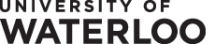 Form70DThis form is to be submitted by the Associate Dean to report a grievance decision under Policy 70.Student Information:Last Name: First Name: ID Number: Faculty: Program: Date of Resolution/Decision: Basis of Grievance:AcademicNon-academicSummary of Facts:Signature: ________________________________________________________Date: ____________________________________________________________________error in academic judgement.unfair method of evaluationbiasdeviation from course outline without reasonable noticeapplication of regulation was unfair or unreasonable.decision was unfair or unreasonable